ONTHAALBROCHURE 2022-2023Vrije Basisschool De Wegelinkwww.dewegelink.be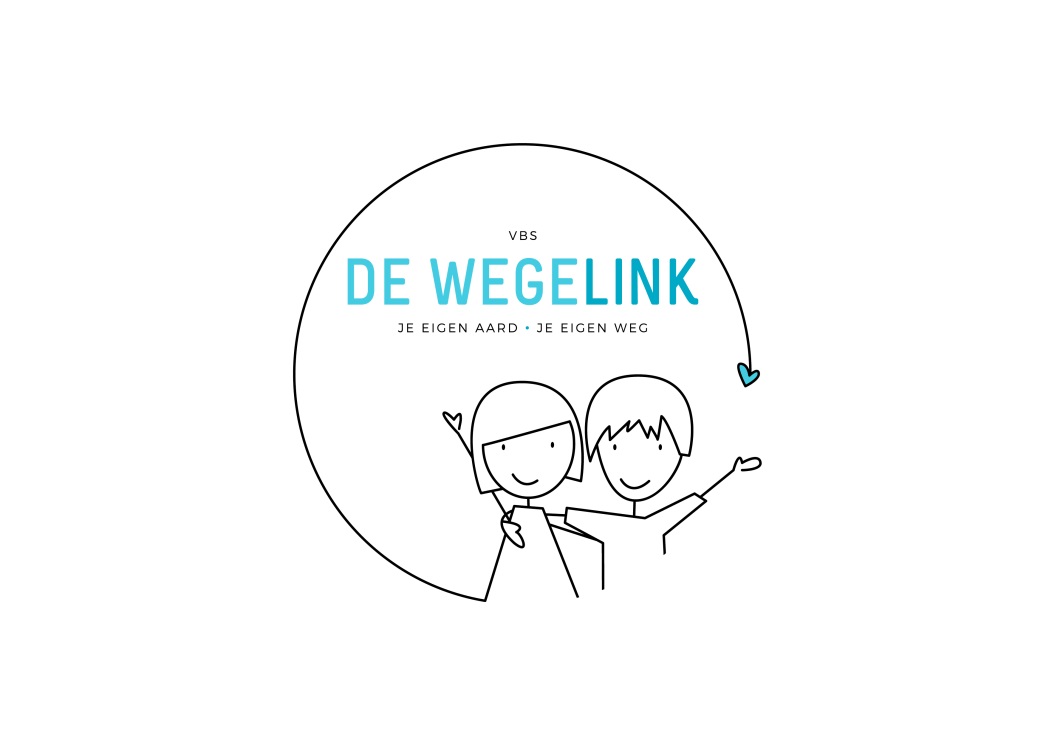 inhoudstafel van de brochure	 	         	          1.WELKOM IN ONZE  SCHOOL			 		  		 2. WIE IS  WIE 2.1   onze scholen								 	   2.2   onze schoolbesturen							 		 2.3   de schoolraad								 	  	 2.4   de ouderraad									 	 2.5   het C.L.B (centrum voor leerlingenbegeleiding)		 2.6   de klassenraad 				  2.7   buitenschoolse kinderopvang							 		   3.PRAKTISCHE INFO OVER ONZE SCHOLEN3.1  peuters en kleuters		3.1.1 inschrijving van nieuwe peuters en kleuters		3.1.2 voor het eerst naar school3.2  kinderen van de lagere school3.3  algemene zaken4. SCHOOLBENODIGDHEDEN4.1   waarvoor zorgt de school? waarvoor zorgt u als ouder?		4.2   wekelijkse turnlessen							4.3   zwemlessen						5. VEILIGHEID5.1   zichtbaarheid van de kinderen 					 		5.2   de schoolverzekering							5.3   veilig naar school dankzij de gemachtigd opzichter		5.4   rijen na de school								5.5   veiligheid aan de school 5.6   veilig fietsen5.7   een schoolongeval5.8   ziekte 6 WETTELIJKE VERPLICHTINGEN							6.1 te laat komen of vroeger vertrekken6.2 onderwijs aan huis en bednet6.3 rapporten en getuigschrift basisonderwijs6.4 schoolreglement6.5 kostenraming WELKOM IN ONZE SCHOOL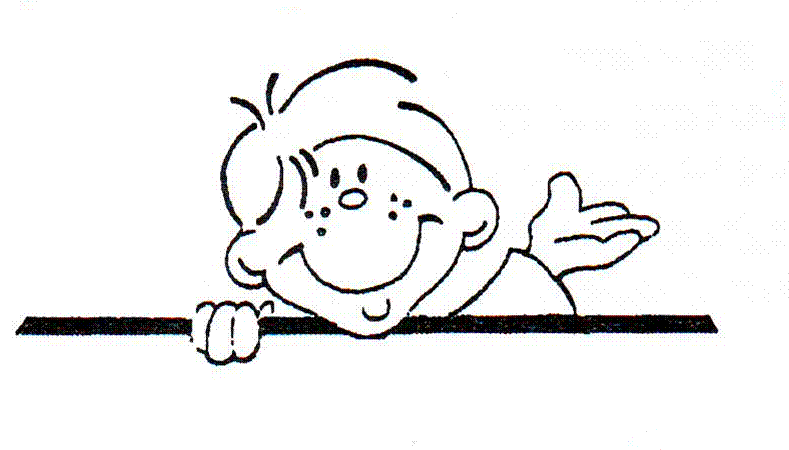 Van harte welkom op onze school. In deze brochure vindt u praktische informatie over onze scholen in Vichte. We willen u en uw kind zo goed mogelijk opvangen en begeleiden. Bij vragen en problemen staan we klaar om samen naar een oplossing te zoeken. Aarzel niet op om contact op te nemen. Dit kan bij een leerkrachtof bij de directie, mevrouw Tine Temmerman.  Mogen we u, beide ouders, vragen om bij de inschrijving ook de instemmings – en engagementsverklaring in te vullen, te dateren en te ondertekenen.  II.  WIE IS WIE?2.1 Onze school De vrije basisschool bestaat uit 2 vestigingen. In onderstaand schema ziet u waar elke klasgroep gevestigd is. 2.2. Onze schoolbesturenDeze zijn de eigenlijke organisator van het onderwijs in onze school.           Het schoolbestuur neemt alle beslissingen: aanstelling van leerkrachten, administratie, infrastructuur enz.2.3 De schoolraadDit is een overlegorgaan, waarin 3 geledingen vertegenwoordigd zijn, namelijk de ouders, de leerkrachten en de lokale gemeenschap.                Om de 4 jaar worden de leden herkozen. Huidige samenstelling:De schoolraad is een advies – en overlegorgaan bij alles wat de school aanbelangt.  Er wordt 3 maal per jaar vergaderd.  		2.4 De ouderraadAan onze scholen is ook een ouderraad verbonden. Deze staat in voor het jaarlijks organiseren van activiteiten ten voordele van de school. De ouderraad heeft ook inspraak in de aanpak en de uitbouw van het schoolgebeuren.In het begin van het schooljaar wordt een nieuwe ouderraad samengesteld. De ouders krijgen de kans om zich kandidaat te stellen voor de ouderraad. De huidige voorzitter is Sabrina Vande Moortele. 2.5 Het C.L.B (centrum voor leerlingenbegeleiding)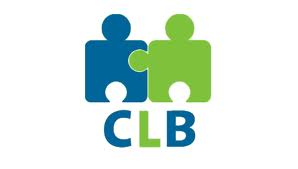 Wij proberen uw kind zo goed mogelijk te volgen. Na overleg met u als ouder, kan het wenselijk zijn om via de school een gratis onderzoek aan te vragen bij het CLB van Waregem. U kan zich als ouder ook rechtstreeks wenden tot het CLB.Wanneer u geen overleg of samenwerking wenst, kan u dit schriftelijk meedelen aan de directeur bij de start van het schooljaar.Onze schoolbegeleider bij het CLB is Dhr. Yves Duthoo, te bereiken             op 056 60 23 93 of www.vclbweimeersen.be2.6 De klassenraad De klassenraad bestaat uit de klasleerkracht(en), de zorgleerkracht, eventueel ook andere betrokkenen, de directeur en de CLB-begeleider van de school. Deze raad bespreekt de leervorderingen en de leefhouding van alle leerlingen van de klas of van een individuele leerling. Deze raad geeft advies over het al dan niet overgaan naar het volgend leerjaar en beslist ook of een leerling al dan niet het getuigschrift basisonderwijs behaalt.2.7 Buitenschoolse kinderopvangVoor opvang voor en na de school verwijzen we naar de gemeentelijke kinderopvang:	’s morgens van 7.00 u tot 8.00 u.’s avonds van 16.00 u. tot 18.30 u.Ook op woensdagnamiddag en op schoolvrije dagen is de opvang open.Hou er rekening mee dat er op voorhand moet ingeschreven worden. U betaalt per begonnen half uur. Daarom wordt het uur van afhalen genoteerd en u wordt gevraagd te ondertekenen. 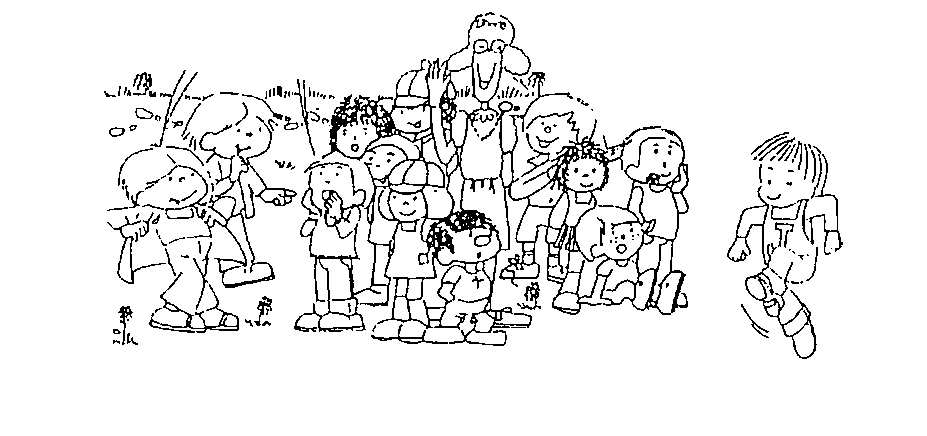 De kinderen worden ‘s avonds bij De Dreef afgehaald. De kleuters gaan naar de Stringe en de kinderen van het lager worden opgevangen in de Het Plein.Wie om 17.30 u. nog niet is afgehaald, wordt van Het Plein naar de Stringe gebracht. Daar is opvang voorzien tot 18.30u. Op het einde van de maand komt het bedrag op een rekening.  Een fiscaal attest volgt. Voor meer info kan u terecht bij de Buitenschoolse Kinderopvang van de gemeente Anzegem: Kerkstraat 1138570 Anzegem056 71 93 78kinderopvang@anzegem.be3 PRAKTISCHE INFO VAN ONZE SCHOOL3.1 Peuters en kleuters3.1.1 Inschrijving van nieuwe peuters en kleutersEen kleuter mag op school starten als hij/zij  2 jaar en 6 maanden oud is. Hij/zij mag pas naar de klas komen op de instapdatum die volgt op de leeftijd van 2 jaar en 6 maanden en na inschrijving op de school. De instapdagen tijdens een schooljaar zijn : de eerste schooldag na de grote vakantiede eerste schooldag na de herfstvakantiede eerste schooldag na de kerstvakantiede eerste schooldag na 1 februari (teldatum)de eerste schooldag na de krokusvakantiede eerste schooldag na de paasvakantiede eerste schooldag na HemelvaartDe inspectie controleert de inschrijvingen streng. 3.1.2 Voor het eerst naar school.We nodigen u graag uit om eens langs te komen naar onze school. Zo kunnen u en uw kind de school en de klas al eens verkennen.Heel wat kinderen zijn zindelijk als ze starten in de peuterklas. Wanneer dit nog niet helemaal het geval is, oefenen we verder in de klas. Ook thuis verder oefenen is van groot belang. Geef je kleuter ook een tasje mee met een eenvoudige sluiting, zodat ze dit zelf kunnen openmaken. In dit tasje zit een zakdoekje, reservekledij en eventueel een knuffel.Trek gemakkelijke kledij aan, zodat “ongelukjes”  zoveel mogelijk vermeden worden.  In de winter zijn wanten met een touw door de mouwen beter dan handschoenen met  vingers.  Noteer zijn/haar naam op alles wat de kleuter meebrengt: tasje, jas,  knuffel… Voor juf is het immers onmogelijk alles uit elkaar te houden.We richten een slaapklas in voor de peuters. Fopspenen blijven in de boekentas. Enkel voor dit kort slaapmoment in de slaapklas mag het ‘tuutje’ uitgehaald worden. De kinderen brengen ook zelf een dekentje, kussentje en knuffel mee van thuis.3.2 Kinderen van de lagere schoolIn de agenda vindt u de nodige informatie ivm huiswerk, mededelingen en vragen. Ook ouder(s) kunnen hier zaken in noteren. 3.3 Algemene zakenOpeningsuren van de school ’s Morgens vanaf 8u is er toezicht op de speelplaats en is de school telefonisch bereikbaar. ’s Middags kunnen kinderen opgehaald worden tot 11.55u en teruggebracht worden om 12.45u. Kinderen die over de middag op school blijven, spelen op de speelplaats en eten in de eetzaal. Er wordt een apart bedrag aangerekend op de factuur voor de maaltijd en het middagtoezicht. Voor dit middagtoezicht krijgt u een fiscaal attest.De kinderen kunnen op school afgehaald worden tot 16.15u. Kinderen die om 16.15u nog op school zijn, worden naar de gemeentelijke kinderopvang gebracht. Voor opvang voor en na de openingsuren van de school verwijzen we naar de gemeentelijke kinderopvang (zie hierboven bij punt 2.7)De lessen gaan door tussen volgende tijdstippen: 8.30u-11.45u13.10u-16uOp woensdag eindigen de lessen om 11.45u.Op vrijdag eindigen de lessen om 15u. MaaltijdenOp maandag, dinsdag, donderdag en vrijdag kunnen de kinderen op school blijven eten. Het is mogelijk om een volle maaltijd (soep, hoofdgerecht) te eten, maar er kunnen ook boterhammen meegebracht worden van thuis. Prijzen: Volle maaltijd kleuter: €2.60	    Volle maaltijd lager: €3.60			    Soep: €1.30Bij deze prijzen komt nog €0.70 voor het middagtoezicht. Hiervoor krijgt u een fiscaal attest. (Huidige prijs, afhankelijk van de leverancier.)	    - VerjaardagenDeze worden in de klas gevierd. Om de traktaten sober te houden vragen wij jaarlijks 5 euro via de schoolrekening. De jarige krijgt een klein geschenkje en mag met de “snoepdoos” van de klas trakteren. Drank en snoep op schoolIn de voormiddag brengen de kinderen een stuk fruit mee naar school. Op woensdagvoormiddag krijgen de kinderen tijdens de speeltijd een stuk fruit van de school. Op maandag-, dinsdag en en donderdagnamiddag mogen de kinderen een koek meebrengen. BetalingenDagelijks worden maaltijden genoteerd alsook uitstappen of extra schoolactiviteiten. Voor eventuele abonnementen op kindertijdschriften zal u een inschrijfstrookje kunnen invullen en ondertekenen. Dit is vrijblijvend. Alles wordt dan op het einde van de maand op een factuur genoteerd die met uw kind wordt meegegeven en/of doorgemaild.cGraag de rekening goed controleren en bij eventuele fouten zo vlug mogelijk de school verwittigen.De maandelijkse rekening van de leerling wordt bezorgd op papier en/of per mail zoals aangeduid op de jaarlijkse infofiche. Bij niet-betaling wordt er een herinnering bezorgd. Bij de 3de herinnering wordt €5 administratiekosten aangerekend. Wie het wil kan op school ook domiciliëring aanvragen. Deze domiciliëring is geldig zolang uw kind school loopt op dezelfde school.  Wie wil instappen, vraagt daarvoor op school een formulier. 4.  SCHOOLBENODIGDHEDEN4.1 Waarvoor zorgt de school?  Waarvoor zorg je als ouder?De volledige lijst vindt u op schoolkosten.be4.2  Turnlessen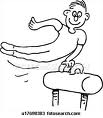 - turnpantoffels (zonder veters)- een blauw sportbroekje (mee te brengen van thuis)  en een      T-shirt met schoolembleem (€ 9) op school aan te kopen.4.3  Voor de zwemlessenDeze verplichte lessen gaan door in het zwembad in Vichte. De zwemdata staan op de nieuwsbrief van de scholen, die u elke maand op papier ontvangt.  Wanneer uw kind eens niet mag zwemmen, wil dan een door u ondertekende verklaring meegeven (max. 4 per schooljaar). Een langere periode niet mogen zwemmen, moet gewettigd worden met een doktersbriefje. Per zwembeurt komt €1,20 op de schoolrekening. Het zesde leerjaar zwemt gratis.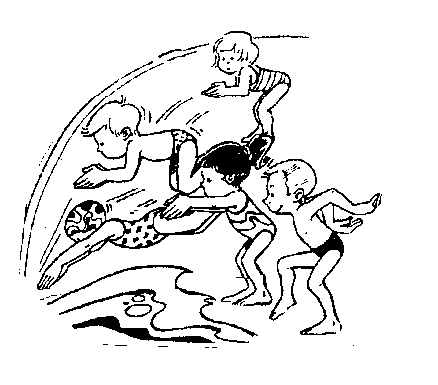 De zwemzak bevat:- 1 handdoek (om op te staan)- 1 badhanddoek- een zwembroek of  zwempak (geen bikini)- een kammetje- een badmuts is verplicht bij luizen.Gelieve alle sportkledij te naamtekenen en op te bergen in een sluitende rugzak. 5. VEILIGHEID5.1 Zichtbaarheid van de kinderen: fluohesjes en fietslichtjesElk kind krijgt het eerste jaar dat het bij ons op school is een fluohesje met logo van de school erop. Schrijf er de naam van uw kind op (best op de binnenkant op een fluostrook).Wie een nieuw fluohesje nodig heeft, betaalt daarvoor 5 euro. Enkele keren per schooljaar gaat er een fluoactie door. 5.2 De schoolverzekeringDe kinderen zijn verzekerd voor alles wat ze op school beleven, ook de uitstappen en het zwemmen.Ze zijn ook verzekerd onderweg van huis naar school en van school naar huis voor zover ze de normale weg  van en naar school en binnen een bepaalde tijd volgen. De normale weg is niet noodzakelijk de kortste. Kies voor uw kind de veiligste weg.5.3 Veilig naar school dankzij de gemachtigd opzichter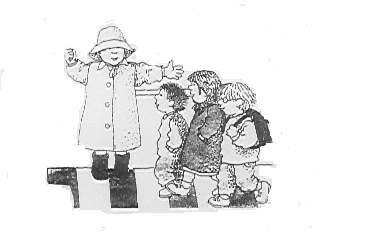 Iedere schooldag staat een gemachtigd opzichter klaar:aan het kruispunt van de Hoekstraat en Beukenhofstraat. Dit tussen 8.05 u. en 8.20 u. Enkel tussen deze uren kan je er veilig oversteken.5.4  Rijen na de school’s Middags en om 16 u. worden 2 rijen kinderen begeleid:- oversteken Beukenhofstraat, tot aan het kruispunt + daar oversteken- oversteken Vichteplaats, tot aan de Hoekstraat en daar oversteken.5.5  Veiligheid aan de schoolKinderen die met de auto naar school gebracht worden, moeten op de parking afgezet worden: in de Beukenhofstraat, Ommersheimplein op de Bekaertparking of aan ‘t Spey. Stationeren aan de schoolpoort is verboden. 5.6  Veilig fietsenSlechts vanaf 10-11 jaar (5de leerjaar) wordt een kind geacht voldoende rijp te zijn om zich zelfstandig veilig met de fiets in het verkeer te begeven.Wil je ervoor zorgen dat de fiets van de kinderen wettelijk in orde is.5.7  Een schoolongeval   Wanneer zich een ongevalletje voordoet, bellen wij de ouders of een ander noodnummer op . Kan u zich niet vrijmaken, dan gaan wij indien nodig met uw kind naar de dichtstbijzijnde dokter of bellen we 112. We bezorgen u steeds de nodige papieren om terugbetaling te krijgen via onze schoolverzekering. 5.8  Ziek zijn Wordt uw kind op school ziek, dan verwittigen wij de (groot)oudersom het kind af te halen. Als ouder van een kind uit het lager, kan u tot 4 keer per schooljaar zelf een ziektebriefje invullen. U vindt de nodige strookjes in de agenda.Afwezigheden vanaf 4 dagen moeten door een doktersbriefje gewettigd worden. Medicatie mag op school enkel toegediend worden met een schriftelijk attest van de dokter.  6. WETTELIJKE  VERPLICHTINGEN6.1 Te laat komen of vroeger vertrekken    Te laat komen stoort het klasgebeuren en uw zoon of dochter verliest een stuk van de les. Graag de school steeds verwittigen bij afwijkend schoolbezoek. 6.2 Onderwijs aan huis en bednetLeerplichtige leerlingen hebben recht op tijdelijk onderwijs aan huis met name 4 lestijden per week als volgende voorwaarden gelijktijdig vervuld zijn:1. Het kind is meer dan 21 kalenderdagen afwezig wegens ziekte of    ongeval of het kind heeft een chronische ziekte en is vaak afwezig.2. De ouders hebben een schriftelijke aanvraag ingediend bij de directeur van de thuisschool. Deze is vergezeld van een medisch attest waaruit blijkt dat het kind de school niet kan bezoeken maar toch onderwijs mag volgen.3. De afstand tussen de school en de verblijfplaats van de leerling bedraagt ten hoogste 10 km.Komt uw kind daarvoor in aanmerking, dan kan vanaf de 22ste ziektedag het thuisonderwijs georganiseerd worden.Bednet zorgt ervoor dat kinderen en jongeren die tijdelijk niet naar school kunnen, de les in hun klas live kunnen volgen. Bednet is gratis voor gezin en school. 6.3 Rapporten.Om na te gaan of bepaalde leerstofgebieden gekend zijn, maken de kinderen regelmatig proeven. Ook hun dagelijks werk telt altijd mee. Wij geven die proeven telkens ter inzage mee, samen met de rapporten: een herfstrapport, een winterrapport, een lente– en zomerrapport. We organiseren ook 3 keer een oudercontact waartoe u tijdig wordt uitgenodigd. 6.4  SchoolreglementDeze brochure maakt  deel uit van ons schoolreglement.Dit is een wettelijk document waarvoor wij aan de inspectie het bewijs moeten kunnen voorleggen dat u dit ontvangen heeft en dat u akkoord bent met ons schoolreglement. U ondertekende die verklaring bij de inschrijving.Bij het begin van elk schooljaar zullen wij nog 2 wettelijke documenten (na goed lezen of invullen) ter ondertekening voorleggen. 1. een afsprakenblad dat in de schoolagenda van uw kind geplakt wordt. Het bevat de afspraken en de regels die nodig zijn voor de goede organisatie van onze school. Het blad bevat ook de tuchtmaatregelen die kunnen genomen worden wanneer een leerling de goede werking van de school hindert.2. een jaarlijkse infofiche . Dit is een blad met de recentste telefoonnummers en mailadressen. (In het kader van de GDPR wordt die jaarlijks vernietigd.)6.5  KostenramingOm ouders een idee te geven wat de school eigenlijk per kind kost, maakten we voor u een kostenraming. Er wordt steeds gezegd dat het basisonderwijs gratis is. Maar uiteindelijk is alleen de inschrijving gratis. U betaalt geen loon voor de leerkrachten, geen knutselgerief, geen huur van gebouwen of leerboeken. Enkel de extra’s die uw kind verbruikt, worden aangerekend: de nodige turnkledij, een onverwachte uitstap… U wordt vooraf verwittigd per mail of per brief.Klasactiviteiten behoren tot de maximumfactuur van €50 voor kleuters en € 95 voor lager onderwijs per jaar. Samen gaan we voor een mooie schoolloopbaan.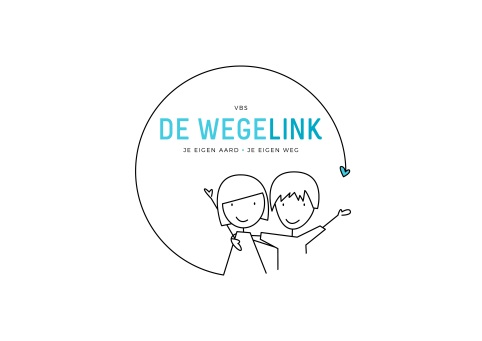 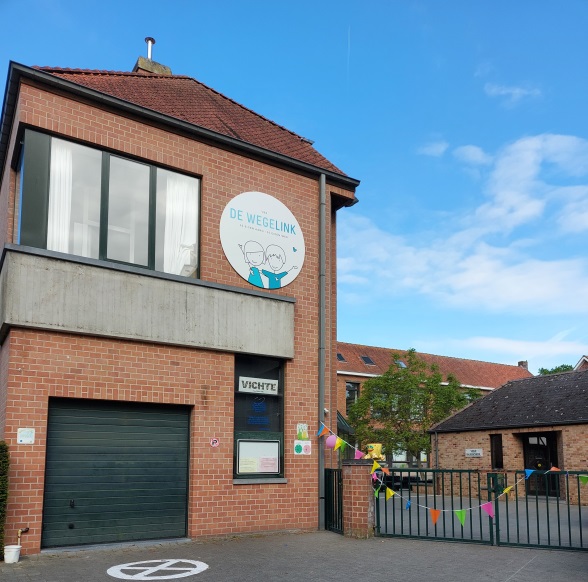 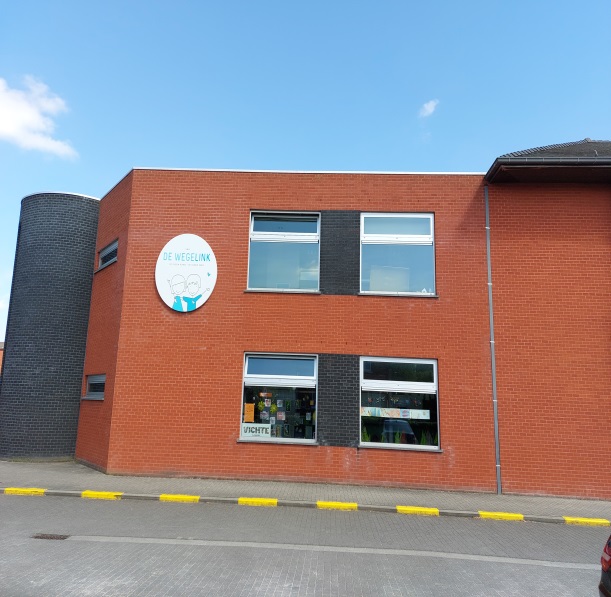                    DE DREEF               Kerkdreef 48570               Tel. 056 77 73 03HET PLEINBeukenhofstraat 38056 77 82 81“De Dreef”(Kerkdreef 4)“Het Plein”(Beukenhofstraat 38)Peuters1ste kleuter2de kleuter3de kleuter1ste leerjaar2de leerjaar3de leerjaar4de leerjaar5de leerjaar6de leerjaarVrije basisschool VichteLeden schoolbestuur (dagelijks bestuur):  Dhr. Bernard Darras voorzitter (Vichte)Dhr. Jozef Steenhaut (Tiegem) Mevr. Hilde Vanhaesebroucke (Tiegem)Mevr. Maria De Pourcq (Ingooigem)Mevr. Laurence Goeminne (Vichte)Dhr. Hugo Soens (Kaster)Mevr. Stefanie De Witte (parochie Vichte)Mevr. Ann Lanneau (Avelgem)Dhr. Pol Carnel (Avelgem)Leden algemene vergadering: Dhr. Ignace BuyckDhr. Antoon DucatteeuwDit schoolbestuur draagt de eindverantwoordelijkheid voor de vrije basisscholen van Vichte, Kaster en Tiegem. Voor de leerkrachten:Vicky Debue, Hanne Van Eepoel, Davy DewaeleVoor de ouders:Sabrina Vande Moortele en Thomas DendonckerVoor de lokale gemeenschap:Chris Tack, Pieter Balcaen en Frederik CardonNIET kopenWEL kopen• schrijfgerief: potlood, balpen, slijper …• knutselmateriaal: lijm, schaar, verf …• handboeken, schriften, werkboeken• woordenboek, atlas …• meetmateriaal: lat, passer,        geodriehoek …• tekengerief: stiften, kleurpotloden, verf, …  • schoolagenda• zakrekenmachine•boekentas•turnzak•zwemkledijSchooltheater (org. Anz. Cultuurdienst)€  61 SVS-sportactiviteit tijdens de klasurenCa. € 5  + vervoer Zwembeurten  (om de 14 dagen)€ 1,20 per beurt SchoolreisMax. € 20  afhankelijk v.d. bestemmingDidactische uitstappenBonanza-busBusprijs : €2